NÁRODNÁ RADA SLOVENSKEJ REPUBLIKYVII. volebné obdobieČíslo: CRD-548/2019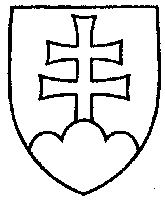 1688UZNESENIENÁRODNEJ RADY SLOVENSKEJ REPUBLIKYz 27. marca 2019k návrhu poslancov Národnej rady Slovenskej republiky Miroslava Ivana, Eugena Jurzycu, Jany Kiššovej a Milana Laurenčíka na vydanie zákona, ktorým sa dopĺňa zákon č. 595/2003 Z. z. o dani z príjmov v znení neskorších predpisov (tlač 1369) – prvé čítanie	Národná rada Slovenskej republiky	po prerokovaní uvedeného návrhu zákona v prvom čítanír o z h o d l a,  ž e	podľa § 73 ods. 4 zákona Národnej rady Slovenskej republiky č. 350/1996 Z. z. o rokovacom poriadku Národnej rady Slovenskej republiky v znení neskorších predpisov	nebude pokračovať v rokovaní o tomto návrhu zákona.  Andrej  D a n k o   v. r.predseda  Národnej rady Slovenskej republikyOverovatelia:Peter  Š u c a   v. r.Jana  C i g á n i k o v á   v. r.